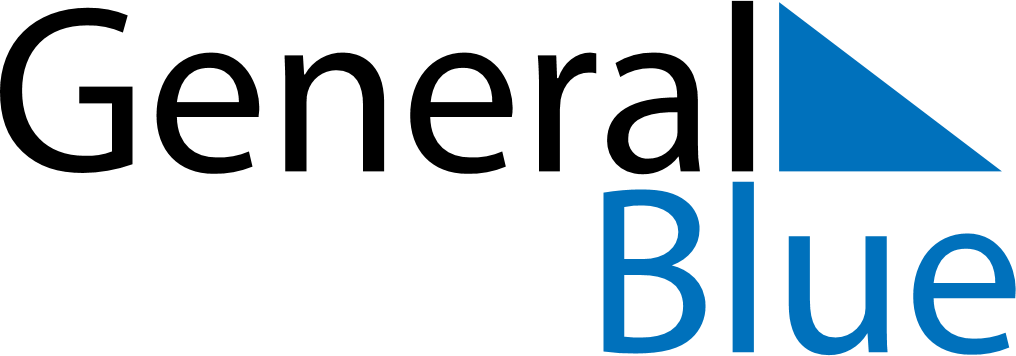 Weekly CalendarOctober 27, 2019 - November 2, 2019Weekly CalendarOctober 27, 2019 - November 2, 2019Weekly CalendarOctober 27, 2019 - November 2, 2019Weekly CalendarOctober 27, 2019 - November 2, 2019Weekly CalendarOctober 27, 2019 - November 2, 2019Weekly CalendarOctober 27, 2019 - November 2, 2019SUNDAYOct 27MONDAYOct 28TUESDAYOct 29WEDNESDAYOct 30THURSDAYOct 31FRIDAYNov 01SATURDAYNov 02